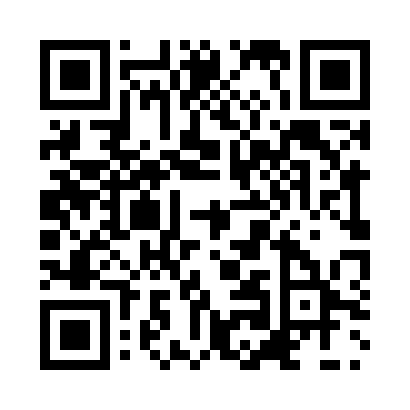 Prayer times for Jabusia, BangladeshWed 1 May 2024 - Fri 31 May 2024High Latitude Method: NonePrayer Calculation Method: University of Islamic SciencesAsar Calculation Method: ShafiPrayer times provided by https://www.salahtimes.comDateDayFajrSunriseDhuhrAsrMaghribIsha1Wed4:095:2911:593:236:297:492Thu4:085:2811:593:226:297:493Fri4:075:2711:583:226:307:504Sat4:065:2711:583:226:307:515Sun4:065:2611:583:216:317:516Mon4:055:2611:583:216:317:527Tue4:045:2511:583:216:317:538Wed4:035:2411:583:206:327:539Thu4:035:2411:583:206:327:5410Fri4:025:2311:583:206:337:5511Sat4:015:2311:583:206:337:5512Sun4:005:2211:583:196:347:5613Mon4:005:2211:583:196:347:5714Tue3:595:2111:583:196:357:5715Wed3:585:2111:583:196:357:5816Thu3:585:2111:583:196:367:5817Fri3:575:2011:583:186:367:5918Sat3:575:2011:583:186:378:0019Sun3:565:1911:583:186:378:0020Mon3:565:1911:583:186:378:0121Tue3:555:1911:583:186:388:0222Wed3:555:1811:583:176:388:0223Thu3:545:1811:583:176:398:0324Fri3:545:1811:583:176:398:0425Sat3:535:1811:593:176:408:0426Sun3:535:1711:593:176:408:0527Mon3:525:1711:593:176:418:0528Tue3:525:1711:593:176:418:0629Wed3:525:1711:593:176:428:0730Thu3:515:1711:593:176:428:0731Fri3:515:1611:593:176:428:08